 Uitslag  4e  bekerwedstrijd HVKK schelde-rijn-kanaal                                   De 4e bekerwedstrijd was deze keer aan de oostkant. Er waren deze keer …6.deelnemers,en zo zie je .ook hier is de animo minimaal. De vangst was …slecht .Er werden …4.. vissen gevangen                           De 5e bekerwedstrijd is op 22 augustus bij de breker                       ,Westerschelde,aanvang15.30 uur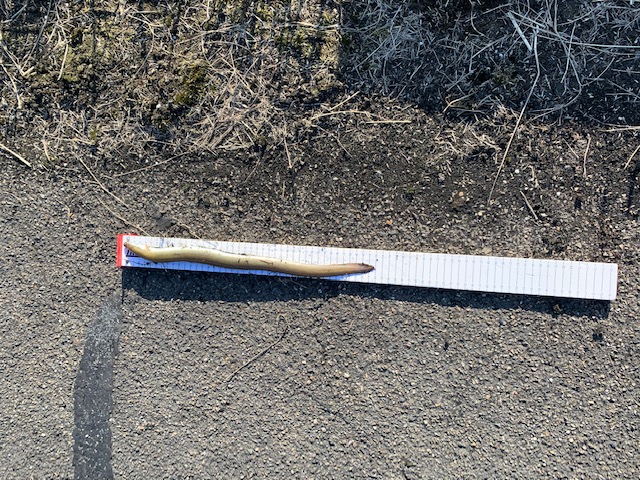 Figuur 1   Eerste paling na 10 minuten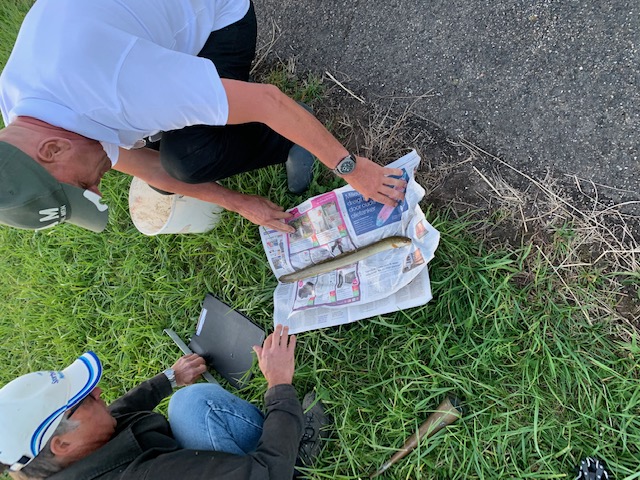 Figuur 2     Ko met zijn 2e paling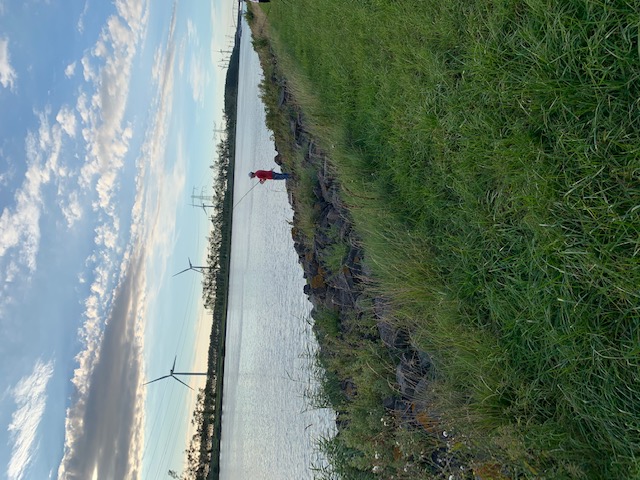 Figuur 3        Ver op de stenen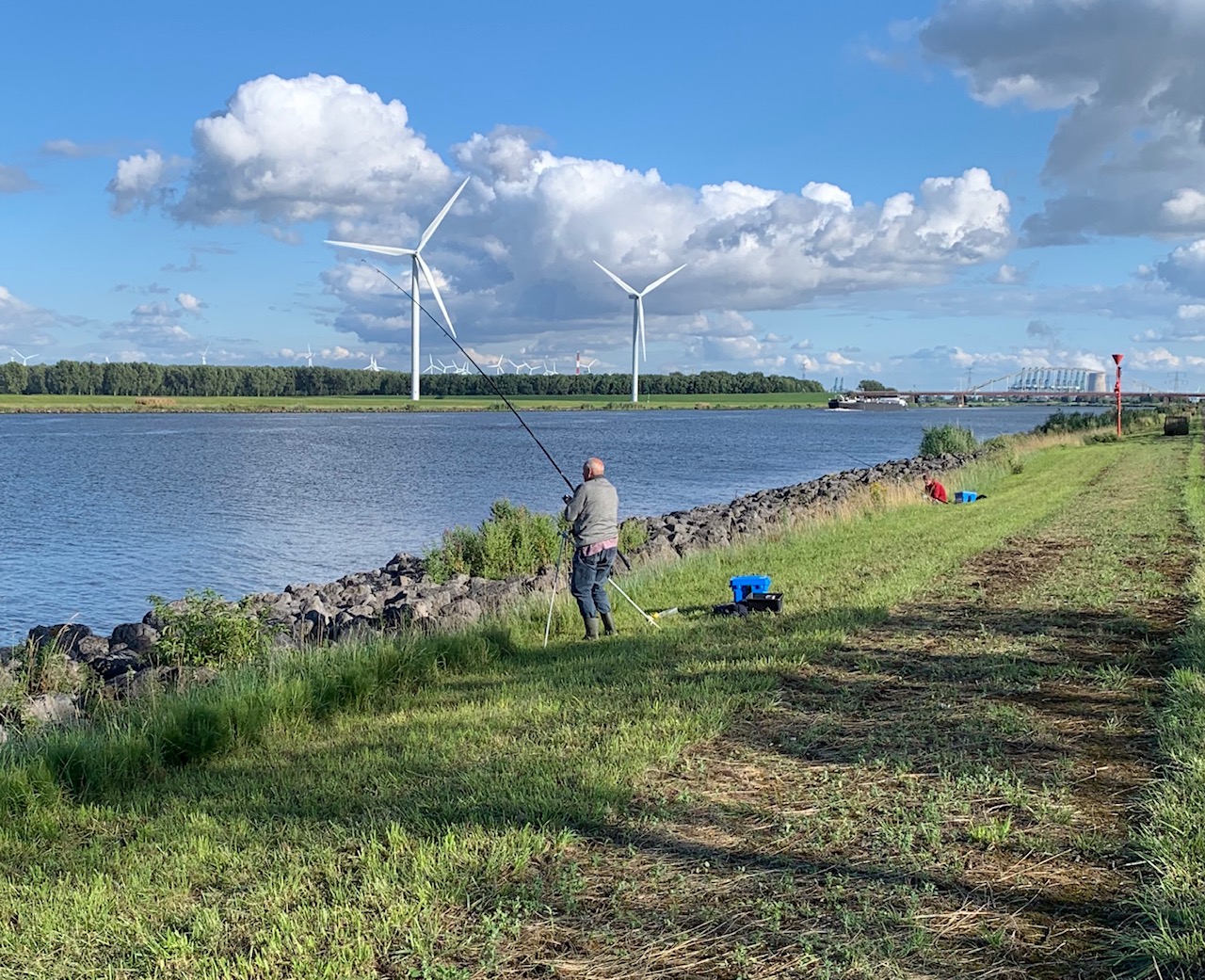 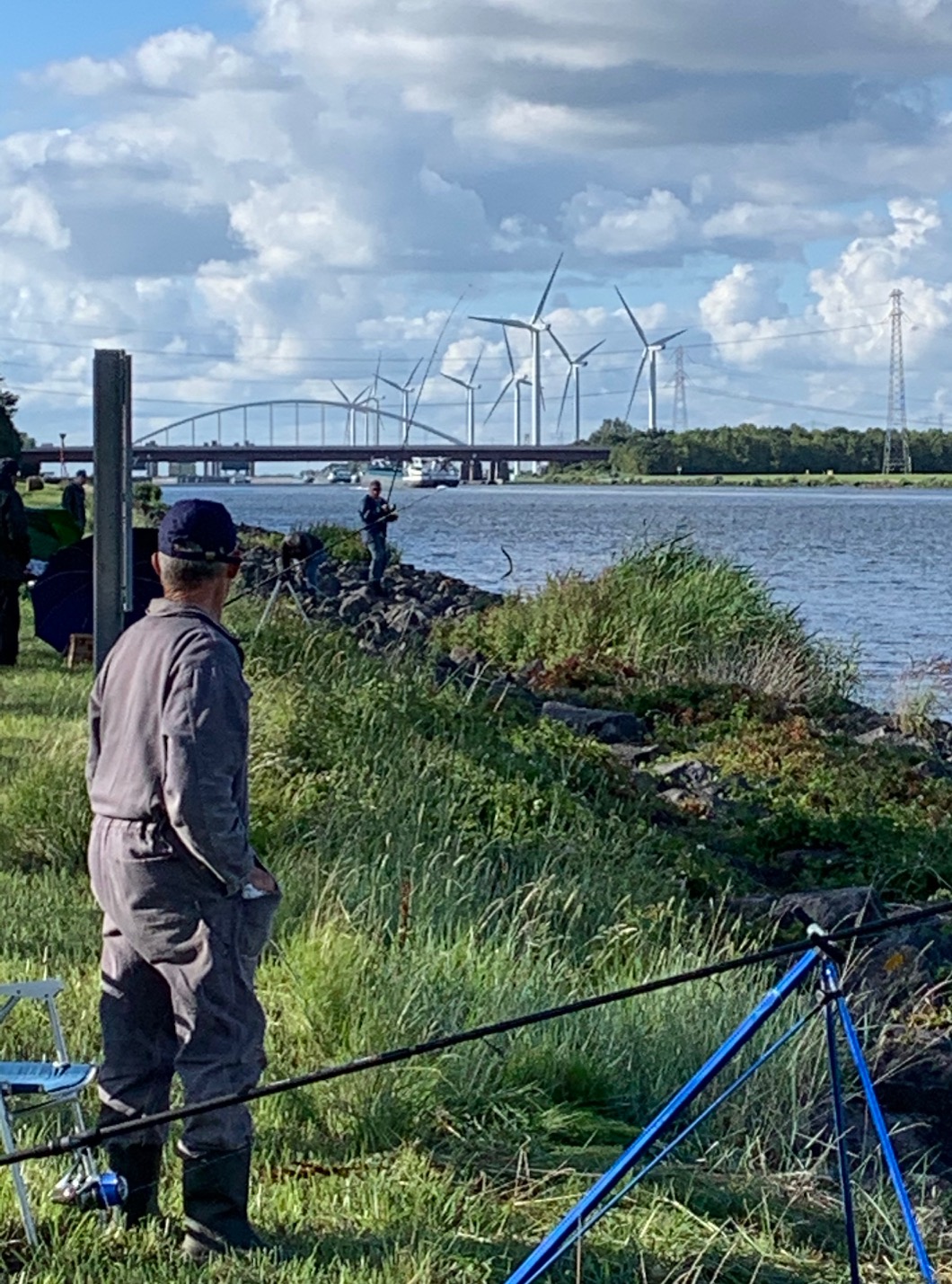 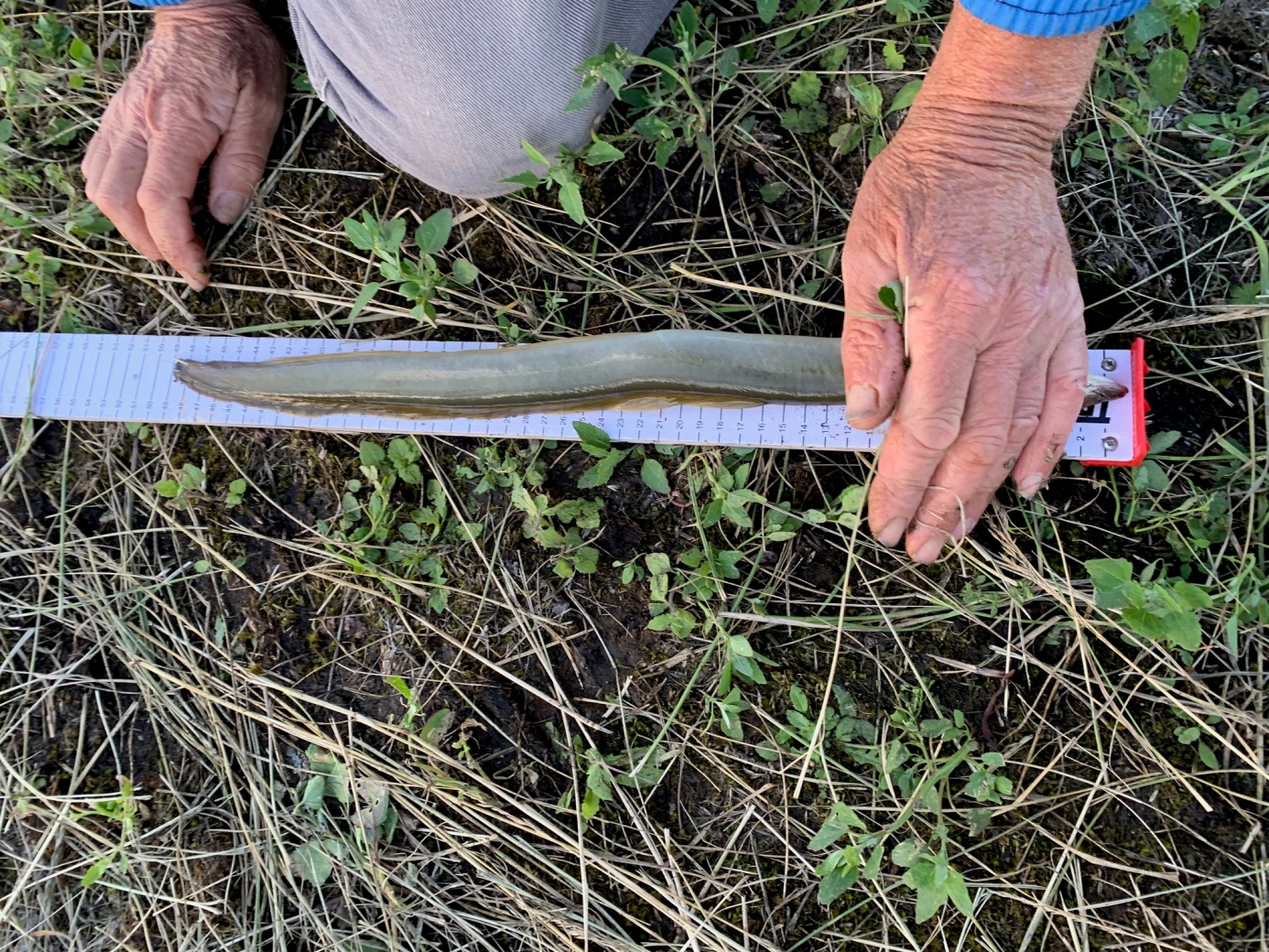       NaamAantal vissenAantal cmPlaats nummer1Gerard Lepoeter2100 cm12Jac Eversdijk293 cm915Rinus Hengsdijk00315Maickel de Groot00615Cees Lepoeter00415Geerard Priester008Totaal  64193 cm